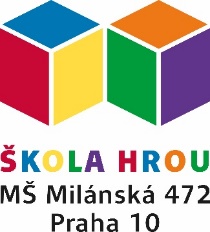 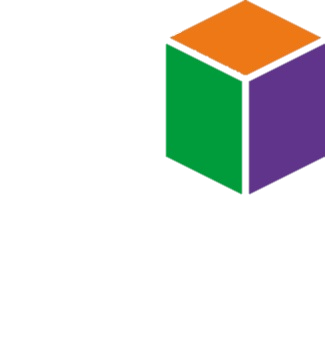 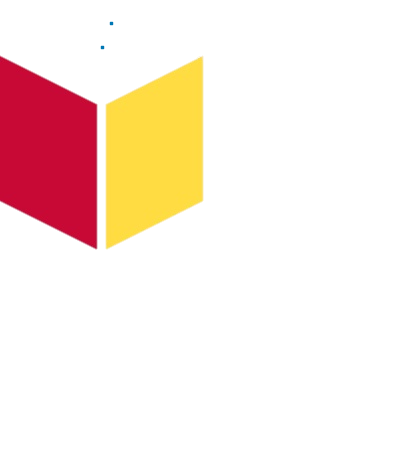 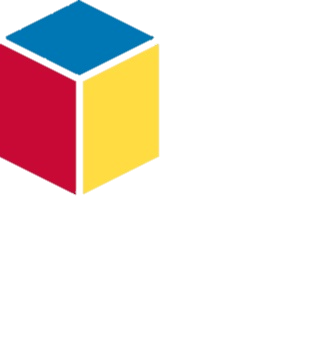 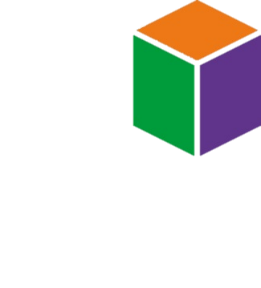 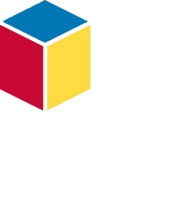 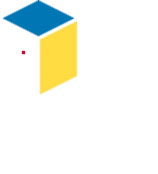 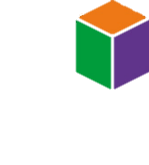 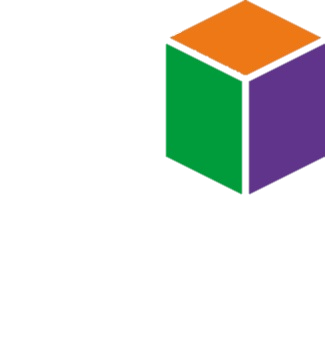 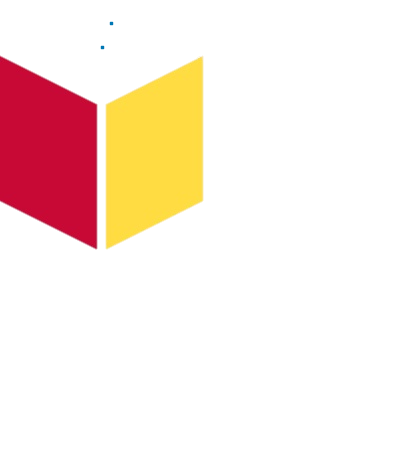 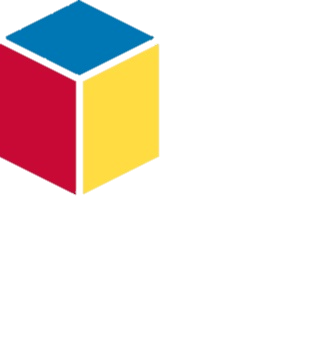 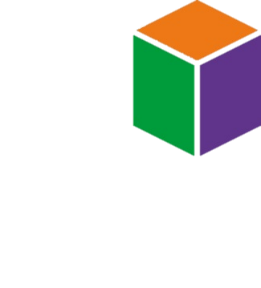 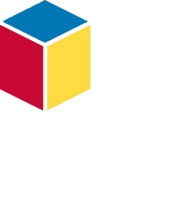 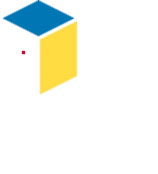 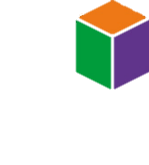                                            MATEŘSKÁ ŠKOLA, PRAHA 10, MILÁNSKÁ 472Web: ms-skolahrou.cz          Email: reditelka@ms-skolahrou.cz            IČO:  63831571           tel.: 274 869 130Jméno dítěte: ……………………………………….………………………………..Datum narození: ………………………………INFORMACE O ZPRACOVÁNÍ A EVIDENCI OSOBNÍCH ÚDAJŮInformujeme vás, že Mateřská škola, Praha 10, Milánská 472 v rámci přijímacího řízení a případné docházky do mateřské školy zpracovává a eviduje osobní údaje vašeho dítěte podle Nařízení Evropského Parlamentu a Rady č. 2016/679 GDPR.  Důvodem je vedení povinné dokumentace školy podle zákona č. 561/2004 Sb., školského zákona v platném znění. Dále je eviduje a zpracovává pro nezbytnou školní dokumentaci, a to na dobu nezbytně nutnou. Další povinné informace jsou zveřejněny na stránkách školy nebo dostupné u ředitelky školy.OZNÁMENÍ O MOŽNOSTI NAHLÉDNOUT DO SPISU A VYJÁDŘIT SE K PODKLADŮM ROZHODNUTÍV souladu s § 38 zákona č. 500/2004 Sb., správní řád, ve znění pozdějších předpisů, Vás upozorňuji, že jako zákonný zástupce zastupující účastníka řízení, máte možnost ve věci přijímacího řízení Vašeho syna/dcery na naši školu, nahlédnout do spisu. A zároveň ve smyslu ustanovení § 36 odst. 3 výše uvedeného zákona máte možnost se vyjádřit k podkladům rozhodnutí.Seznámit a vyjádřit se k podkladům rozhodnutí bude možné v kanceláři ředitelky Mateřské školy Milánská 472, Praha 10
dne 10.5.23 v době 13-16 hodin nebo individuálně po dohodě s ředitelkou školy.UpozorněníÚčastník řízení nebo jeho zákonný zástupce je povinen předložit na výzvu oprávněné úřední osoby průkaz totožnosti.PŘIDĚLENÍ REGISTRAČNÍHO ČÍSLAVážení rodiče, podali jste žádost o přijetí Vašeho dítěte k předškolnímu vzdělávání. O přijetí rozhodne ředitelka školy ve správním řízení. Rozhodnutí o přijetí bude oznámeno zveřejněním seznamu přijatých dětí na webových stránkách školy a ve vývěsce školy. Seznam bude zveřejněn po dobu 15 dní.Termín uveřejnění je stanoven na den: 26.5.23V seznamu nemohou být uvedena jména, děti budou označeny registračními čísly. Pro tyto účely Vaší žádosti přiděluji registrační číslo:   O přijetí Vašeho dítěte bude v souladu s § 67, odst. 2, zákona č. 500/2004 Sb., správní řád vyhotoveno písemné rozhodnutí, které bude součástí spisu dítěte ve škole. Přijatým dětem nebude rozhodnutí v písemné podobě doručováno, můžete ale požádat o jeho vydání. Rozhodnutí o nepřijetí bude zasláno v písemné podobě.PROHLÁŠENÍ O VZÁJEMNÉ SHODĚ ZÁKONNÝCH ZÁSTUPCŮ PŘI ZASTUPOVÁNÍ DÍTĚTERodiče prohlašují, že při zastupování výše uvedeného dítěte v jednání s Mateřskou školou, Praha 10, Milánská 472 může jednat kterýkoliv z nich, a že tak činí vždy ve vzájemné shodě (§876 odst. 3 zákona č.89/2012 Sb.), to platí jak pro správní řízení, tak i pro všechna jednání v průběhu docházky do MŠ.Podpisy obou zákonných zástupců: ……………………………………………………………………………………………………V Praze dne:                                                                                                                        Mgr. Ilona Hulínová-Mihalcová, ředitelka MŠ 